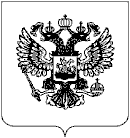 Российская ФедерацияКлетнянский муниципальный район Брянской области                                ВЕСТНИК  Клетнянского муниципального районаБрянской области(данное опубликование является официальным)№ 4(апрель 2023г.)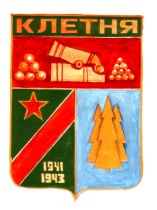                                                                        2023                                      РОССИЙСКАЯ ФЕДЕРАЦИЯ БРЯНСКАЯ ОБЛАСТЬАДМИНИСТРАЦИЯ КЛЕТНЯНСКОГО РАЙОНАРАСПОРЯЖЕНИЕот  06.04.2023 г.  № 176 -р п. Клетня«О мероприятиях, посвященных Всемирному дню охраны труда на территории Клетнянского района в 2023 году»
         С  целью  привлечения  внимания  работодателей  к  важности  проблем  охраны труда  и  участия  Клетнянского  района  в  период  с  10  по  28  апреля  2023  года  в областной акции, посвященной Всемирному дню охраны труда:      1. Утвердить план мероприятий, посвященных  Всемирному дню охраны труда на территории Клетнянского района в 2023 году. (Приложение №1).       2.  Настоящее  Распоряжение  опубликовать  на  официальном  сайте администрации Клетнянского района в сети Интернет.       3.  Контроль  за исполнением  настоящего  Распоряжения  возложить  на первого заместителя главы администрации Клетнянского района Васькина С.Н.
Глава администрацииКлетнянского района                                                                     А.А. Лось Приложение № 1 к распоряжению администрации Клетнянского района от 06.04.2023 г. № 176-рПлан мероприятий,посвященных Всемирному дню охраны труда
на территории Клетнянского района в 2023 годуРОССИЙСКАЯ ФЕДЕРАЦИЯ АДМИНИСТРАЦИЯ КЛЕТНЯНСКОГО РАЙОНАРАСПОРЯЖЕНИЕ
от «  14 » апреля  2023 г. №  193-р п. КлетняО  подготовке  и  проведении  в Клетнянском  муниципальном образовании  мероприятий,посвященных празднованию  78- й  годовщины Победы  в Великой Отечественной  войне  1941-1945 годов
В целях подготовки и организации празднования в Клетнянском муниципальном районе 78-й годовщины Победы в Великой Отечественной войне 1941-1945 годов, координации взаимодействия и решения организационных вопросов:Провести мероприятия по подготовке и проведению в Клетнянском муниципальном образовании празднования 78-й годовщины Победы в Великой Отечественной войне 1941-1945 годов.Утвердить:Состав организационного комитета по подготовке и проведению в Клетнянском муниципальном образовании празднования 78-й годовщины Победы в Великой Отечественной войне 1941-1945 годов (приложение 1).План основных мероприятий по подготовке и проведению празднования в Клетнянском районе 78-й годовщины Победы в Великой Отечественной войне 1941-1945 годов (приложение 2).Рекомендовать главам сельских поселений, входящих в состав Клетнянского муниципального образования принять необходимые меры по подготовке и проведению мероприятий, посвященных празднованию 78-й годовщины Победы в Великой Отечественной войне 1941-1945 годов.Ответственным обеспечить реализацию мероприятий плана праздничных мероприятий по подготовке и проведению празднования 78-й годовщины Победы в Великой Отечественной войне 1941-1945 годов.Опубликовать данное распоряжение на официальном сайте Клетнянского муниципального образованиязаместителя  главы  администрации  Клетнянского  района  Н.В. Ковалеву.Глава администрацииКлетнянского района                                                                     А.А. Лось Приложение № 1 к распоряжению главы администрации Клетнянского района от  14.04.2023г.№193-рСОСТАВорганизационного комитетапо подготовке и проведению мероприятий, посвященных
празднованию 78-й годовщины освобождения поселка от немецко-фашистских захватчиков.Председатель организационного комитета.Лось А.А. - глава администрации Клетнянского района.Члены организационного комитета:Васькин С.Н. - первый заместитель главы администрации Клетнянского района;Ковалева Н.В. - заместитель главы администрации Клетнянского района;Лешкович А.В. - архитектор отдела капитального строительства;Мурыгин Ю.В. - начальник отдела по работе с городским поселением;Петухов Ю.А. - начальник РУО;Жинжикова О.А. - начальник отдела культуры, молодежной политики и спорта;Сутормина В.В. - ведущий специалист отдела культуры, молодежной политики и спорта;Забавников И.Н. - начальник МУП «Клетня-Сервис»;Чесалина А.Н. - директор МБУК «ЦНКиД» Клетнянского района;Соловьева О.С. - директор МБУК «МЦБ» Клетнянского района;11.Чесалина О.Н. - директор МБУ ДО «Клетнянская ДШИ»;Карлова Е.В. - главный врач ГБУЗ «Клетнянская ЦРБ»;Начальник Отд.П. «Клетнянское» МО МВД «Жуковский (по согласованию);М.Хуторцова Л.П. - председатель районного совета Ветеранов; И.Жинжиков Э.Г. - начальник ОНДиПР по Клетнянскому району;Диесперов И.Г. - глава администрации Лутенского СП;Борисенко С.Н. - глава администрации Мужиновского СП;Поляков М.И. - глава администрации Мирнинского СП;Усачева В.И. - глава администрации Акуличского СП;Сеничкина А.П. - глава администрации Надвинского С.П..Приложение №2к распоряжению администрации Клетнянского района от	2023 г. №	рПлан основных мероприятий по подготовке и проведению празднования в Клетнянском районе 78-й годовщины Победыв Великой Отечественной войне 1941-1945 годов.РОССИЙСКАЯ ФЕДЕРАЦИЯАДМИНИСТРАЦИЯ КЛЕТНЯНСКОГО РАЙОНАРАСПОРЯЖЕНИЕ
от «  21 » апреля  2023 г. №  205-р п. КлетняО  проведении учебных сборов с обучающимися  10-х классов (юноши) общеобразовательных учреждений Клетнянского  района  в 2023  году
Во исполнение Федерального закона Российской Федерации отг. № 53-ФЗ «О воинской обязанности и военной службе», Положения о подготовке граждан Российской Федерации к военной службе, утвержденного постановлением Правительства Российской Федерации от г. №1441, Инструкции об организации обучения граждан Российской Федерации начальным знаниям в области обороны и их подготовки по основам военной службы в образовательных учреждениях среднего (полного) общего образования, образовательных учреждениях начального профессионального и среднего профессионального образования и учебных пунктах, утвержденной приказом Министра обороны Российской Федерации и Министерства образования и науки Российской Федерации от 24.02.2010 г №96/134, распоряжения Губернатора Брянской области от 10.03.2023 года. № 280-рг «О проведении учебных сборов с обучающимися общеобразовательных организаций и профессиональных образовательных организаций Брянской области в 2023 году», приказа Департамента и науки Брянской области от 17.04.2023 года №645 «О проведении учебных сборов для учащихся 10-х классов средних общеобразовательных организаций области», и в целях военно-патриотического воспитания молодежи и организации проведения учебных сборов с обучающимися общеобразовательных учреждений Клетнянского района, -Провести на базах муниципальных бюджетных общеобразовательных учреждений средних общеобразовательных школ Клетнянского района с 29 мая по 02 июня 2023 года учебные сборы с обучающимися 10-х классов (юноши).Утвердить прилагаемый план основных мероприятий по подготовке и проведению в Клетнянском районе учебных сборов с обучающимися общеобразовательных учреждений в 2023 году (Приложение №1).Управлению образования администрации Клетнянского района (Петухову Ю.А.):Определить состав учащихся 10-х классов общеобразовательных учреждений района и организовать учебный процесс, проведение мероприятий военно-патриотического и спортивно-массового направления.По согласованию с военным комиссариатом по Дубровскому, Клетнянскому и Рогнединскому районам Брянской области и командованием закрепленной воинской части провести в первой декаде июня 2022 года учебные стрельбы с обучающимися.В срок до 15 мая 2022 года разработать учебную программу, расписание и распорядок дня учебных сборов по "Основам военной службы" с учащимися 10 классов (юношами) общеобразовательных учреждений Клетнянского района.Руководителям общеобразовательных учреждений Клетнянского района:Назначить нормативными правовыми актами ответственных лиц за организацию и проведение учебных сборов.В срок до 20 мая 2022 года провести информационное собрание для родителей (законных представителей) обучающихся 10-х классов (юношей) по вопросу организации учебных сборовВ срок до 15 мая 2022 года совместно с ответственными лицами учебных сборов скомплектовать учебные отделения и внести предложения по назначению командиров отделений наиболее подготовленных учащихся 10-х классов.Финансирование учебных сборов осуществить в рамках финансового обеспечения выполнения государственного (муниципального) задания общеобразовательными учреждениями района.Отделу культуры, молодежной политики, физической культуры и спорта администрации Клетнянского района (Жинжиковой О.А.):5.1. В период проведения учебных сборов оказать методическую и практическую помощь общеобразовательным учреждениям в проведении с обучающимися занятий по физической культуре, связанных с выполнением спортивных нормативов и сдачи ГТО.Рекомендовать военному комиссару (Дубровского, Клетнянского и Рогнединского районов Брянской области) принять участие в планировании и организации учебных сборов.Настоящее распоряжение разместить на официальном сайте администрации Клетнянского района.Контроль за выполнением распоряжения возложить на заместителя главы администрации Клетнянского района Ковалёву Н.В.Глава администрацииКлетнянского района                                                                     А.А. Лось Приложение 1 к распоряжению администрации Клетнянского района ПЛАНосновных мероприятий по подготовке и проведению в Клетнянском
районе Брянской области учебных сборов с обучающимися
общеобразовательных учреждений в 2023 годуот «21» апреля 2023 г. № 205-рРОССИЙСКАЯ ФЕДЕРАЦИЯАДМИНИСТРАЦИЯ КЛЕТНЯНСКОГО РАЙОНА БРЯНСКОЙ ОБЛАСТИПОСТАНОВЛЕНИЕот  3  апреля 2023 года  № 257 п. КлетняО  внесении  изменений  в  муниципальную  программу  «Управление  муниципальными финансами Клетнянского муниципального района»В  соответствии  с  Постановлением  администрации  Клетнянского  района  от  2 октября 2020  года №  603  "Об утверждении порядка разработки, реализации и оценки эффективности  муниципальных  программ  Клетнянского  муниципального  района Брянской области"ПОСТАНОВЛЯЮ:1. Внести в муниципальную программу "Управление муниципальными финансами Клетнянского  муниципального  района»,  утвержденную  постановлением администрации  Клетнянского  района  от  24.12.18г.  №1120  «Об  утверждении муниципальной  программы  "Управление  муниципальными  Клетнянского муниципального  района»  (в  редакции  постановлений  администрации  Клетнянского района от 23.05.19. №326,  от  19.12.19.  №886,  от 26.12.19. №916,  от 23.03.20.  №177,  от 16.12.20.  №791,  от  24.12.20.  №829,  от 21.04.21.  №197,  от  15.12.21.  №795,  от  23.12.21. №772, от 28.04.22. №264, от 22.12.22.№789, от 23.12.22.№797), следующие изменения:1.1. В паспорте муниципальной программы:1.1.1 .Позицию  паспорта  муниципальной  программы  «Объем  средств  на реализацию муниципальной программы» изложить в редакции:«Общий объем средств, предусмотренных на реализацию муниципальной программы -  107 647 195,58 рублей, в том числе:2019 год -  8 082 320,00 рублей;2020 год  - 9 066 862,00 рублей;2021 год -  8 743  173,58 рублей;2022 год -  8 889 040,00 рублей;2023год  -  11 579 400,00 рублей;2024 год -  8 755 200,00 рублей;2025 год -  8 755 200,00 рублей;2026 год -  8 755 200,00 рублей;2027 год -  8 755 200,00 рублей;2028 год -  8 755 200,00 рублей;2029 год -  8 755 200,00 рублей;2030 год -  8 755 200,00 рублей».1.2.  Сведения  о  показателях  (индикаторах)  муниципальной  программы «Управление  муниципальными  финансами  Клетнянского  муниципального  района», показателях  (индикаторах)  основных  мероприятий  (проектов)  изложить  в  редакции согласно приложению 1 к настоящему постановлению.1.3. План реализации муниципальной программы "Управление муниципальными финансами  Клетнянского  муниципального  района»  изложить  в  редакции  согласно приложению 2 к настоящему постановлению.2. Постановление вступает в силу после его официального опубликования.3.  Опубликовать  настоящее  Постановление  в  информационном  бюллетене Вестник Клетнянского муниципального района Брянской области», а также разместить за официальном  сайте  администрации Клетнянского района  - в  сети Интернет.4.  Контроль  за  исполнением  постановления  возложить  на  заместителя  главы администрации  -  начальника  финансового  управления  администрации  Клетнянского района Кортелеву В.Н.
Глава администрацииКлетнянского района                                                                     А.А. Лось Приложение 1 постановлению администрации Клетнянского района от 3 апреля 2023 года №257            Сведения о показателях (индикаторах) муниципальной программы
        «Управление муниципальными финансами Клетнянского муниципального района»Приложение 2 к постановлению администрации Клетнянского района от 3 апреля 2023 года № 257План реализации муниципальной программы «Управление муниципальными финансами Клетнянского муниципального района»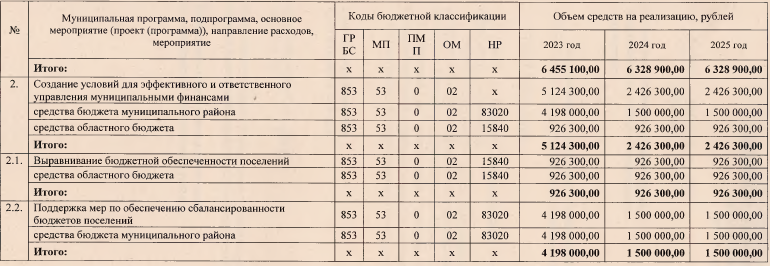 РОССИЙСКАЯ ФЕДЕРАЦИЯАДМИНИСТРАЦИЯ КЛЕТНЯНСКОГО РАЙОНАПОСТАНОВЛЕНИЕ
от  12  апреля 2023 года  № 281 п. КлетняО внесении изменений в постановление администрации Клетнянского района от  18.09.2019 года № 639В соответствии с Федеральным законом Российской Федерации от 27 июля 2010 года № 210-ФЗ «Об организации предоставления государственных и муниципальных услуг», Законом Брянской области от 11.01.2008 г.№2-3 «О наделении органов местного самоуправления отдельными государственными полномочиями Брянской области по организации и осуществлению деятельности по опеке и попечительству», Постановлением администрации Брянской области №917 от 06.09.2010 года «Об утверждении Порядка разработки и утверждения административных регламентов исполнения государственных функций (предоставления государственных услуг)» и в целях определения последовательности исполнения административных процедур, связанных с реализацией прав граждан на получение муниципальных услуг,ПОСТАНОВЛЯЮ:Внести изменения в постановление администрации Клетнянского района от 18.09.2019 года № 639 «Об утверждении административного регламента предоставления муниципальной услуги «Выдача разрешения на вступление в брак лицам, достигшим возраста шестнадцати лет» следующего содержания:1.1. Слова «Выдача разрешения на вступление в брак лицам, достигшим возраста шестнадцати лет» заменить словами «Выдача согласия на снижение брачного возраста лицам, достигшим возраста шестнадцатилет».Внести изменения в административный регламент предоставления муниципальной услуги «Выдача согласия на снижение брачного возраста лицам, достигшим возраста шестнадцати лет», утверждённый постановлением администрации Клетнянского района от 18.09.2019 года № 639 следующего содержания:2.1. В разделе 1 в пунктах 1.1, в разделе 2 в пунктах 2.1, 2.3, 2.4, п.гт 2.6.1,2.8.1, в разделе 3 в п.п.п. 3.2.2.2, 3.2.2.5, 3.2.3.5:- слова «Выдача разрешения на вступление в брак лицам, достигшим возраста шестнадцати лет» заменить словами «Выдача согласия на снижение брачного возраста лицам, достигшим возраста шестнадцати лет»Настоящее постановление разместить на официальном сайте администрации Клетнянского района.Контроль за исполнением настоящего постановления возложить на начальника Управления образования администрации Клетнянского района Ю. А. Петухова.Глава администрацииКлетнянского района                                                                     А.А. Лось РОССИЙСКАЯ ФЕДЕРАЦИЯАДМИНИСТРАЦИЯ КЛЕТНЯНСКОГО РАЙОНА ПОСТАНОВЛЕНИЕот  13  апреля 2023 года  № 282 п. КлетняО внесении изменений в постановление администрации Клетнянекого района В соответствии с Федеральным законом Российской Федерации от 27 июля 2010 года № 210-ФЗ «Об организации предоставления государственных и муниципальных услуг», Законом Брянской области от 11.01.2008 г.№2-3 «О наделении органов местного самоуправления отдельными государственными полномочиями Брянской области по организации и осуществлению деятельности по опеке и попечительству», Постановлением администрации Брянской области №917 от 06.09.2010 года «Об утверждении Порядка разработки и утверждения административных регламентов исполнения государственных функций (предоставления государственных услуг)» и в целях определения последовательности исполнения административных процедур, связанных с реализацией прав граждан на получение муниципальных услуг,ПОСТАНОВЛЯЮ:Внести изменения в постановление администрации Клетнянского района от 18.09.2019 года № 643 «Об утверждении административного регламента предоставления муниципальной услуги «Выдача разрешения на совершение сделок с имуществом подопечных и несовершеннолетних лиц» следующего содержания:Слова «подопечных и несовершеннолетних лиц» заменить словами «несовершеннолетних и совершеннолетних недееспособных лиц».Внести изменения в административный регламент предоставления муниципальной услуги «Выдача разрешения на совершение сделок с имуществом несовершеннолетних и совершеннолетних недееспособных лиц», утверждённый постановлением администрации Клетнянского района от 18.09.2019 года № 643 следующего содержания:В разделе 1 в пунктах 1.1, в разделе 2 в пунктах 2.1, 2.3, п.п. 2.6.1- 2.6.3, 2.6.5, 2.6.6, 2.6.8, 2.6.9, 2.9.2, в разделе 3 в п.п.п. 3.2.2.2, 3.2.2.5, 3.2.3.5:от  18.09.2019 года № 643
-  слова ««подопечных и несовершеннолетних лиц»» заменить словами «несовершеннолетних и совершеннолетних недееспособных лиц».3.  Настоящее  постановление  разместить  на  официальном  сайте администрации Клетнянекого района.4.  Контроль  за  исполнением  настоящего  постановления  возложить  на начальника  Управления  образования  администрации  Клетнянского  района Ю. А. Петухова.
Глава администрацииКлетнянского района                                                                     А.А. Лось РОССИЙСКАЯ ФЕДЕРАЦИЯ АДМИНИСТРАЦИЯ КЛЕТНЯНСКОГО РАЙОНАПОСТАНОВЛЕНИЕ
от  17  апреля 2023 года  № 286 п. КлетняО  ликвидации и  приостановке функционирования обособленных структурных подразделений муниципального бюджетного  учреждения культуры «Межпоселенческая центральная библиотека»  Клетнянского района Брянской области
В соответствии с Распоряжением Правительства РФ от 26.01.2017 N 95-р «О внесении изменений в социальные нормативы и нормы, одобренные распоряжением Правительства РФ от 03.07.1996 N 1063-р», руководствуясь «Методическими рекомендациями субъектам РФ и органам местного самоуправления по развитию сети организаций культуры и обеспеченности населения услугами организаций культуры» Министерства культуры РФ за N Р-965, а также в целях повышения эффективности в деятельности муниципального бюджетного учреждения культуры «Межпоселенческая центральная библиотека» Клетнянского района:ПОСТАНОВЛЯЮ:Закрыть Борятинскую сельскую библиотеку с 01 июля 2023 года.Приостановить деятельность Каменецкой, Павлинской, Ширковской сельских библиотек с 01 июля 2023 года по 31 декабря 2023 года.Внести в Штатное расписание МБУК «МЦБ» Клетнянского района следующие изменения с 01 июля 2023 года:0,25 ставки Каменецкой сельской библиотеки передать в Мирнинскую сельскую библиотеку;0,25 ставки Борятинской сельской библиотеки, 0,25 ставки Павлинской сельской библиотеки, 0,25 ставки Ширковской сельской библиотеки передать в Межпоселенческую центральную библиотеку.Директору МБУК «МЦБ» Соловьевой О.С. ознакомить сотрудников вышеперечисленных библиотек с настоящим Постановлением до 01.05.2023 г..Полномочия по организации библиотечного обслуживания и выполнению показателей муниципального заданияКаменецкой сельской библиотеки возложить на Мирнинскую сельскую библиотеку;Борятинской, Павлинской, Ширковской сельских библиотек возложить на Межпоселенческую центральную библиотеку.Книжные фойды Борятинской, Каменецкой, Павлинской и Ширковской сельских библиотек с целью их дальнейшей сохранности и перераспределения по системе передать в МБУК «МЦБ» Клетнянского района.Настоящее постановление вступает в силу с момента его подписания.Настоящее постановление разместить на официальном сайте администрации Клетнянского района.Контроль за исполнением настоящего постановления возложить на заместителя главы администрации Клетнянского района Ковалеву Н.В..Глава администрацииКлетнянского района                                                                     А.А. Лось РОССИЙСКАЯ ФЕДЕРАЦИЯАДМИНИСТРАЦИЯ КЛЕТНЯНСКОГО РАЙОНАПОСТАНОВЛЕНИЕ
от  17  апреля 2023 года  № 287п. КлетняО  приостановке  функционирования обособленных структурных  подразделений муниципального бюджетного  учреждения культуры «Центр народной культуры и досуга»  Клетнянского района Брянской области
В соответствии с Распоряжением Правительства РФ от 26.01.2017 N 95-р «О внесении изменений в социальные нормативы и нормы, одобренные распоряжением Правительства РФ от 03.07.1996 N 1063-р», руководствуясь «Методическими рекомендациями субъектам РФ и органам местного самоуправления по развитию сети организаций культуры и обеспеченности населения услугами организаций культуры» Министерства культуры РФ за N Р-965, а также в целях эффективности в деятельности муниципального бюджетного учреждения культуры «Центр народной культуры и досуга» Клетнянского района:ПОСТАНОВЛЯЮ:Приостановить деятельность Павлинского, Добро- Корнянского, Ширковского, Недельского сельских клубов с 01 июля 2023 года по 31 декабря 2023 года.Внести в Штатное расписание МБУК «ЦНКиД» Клетнянского района следующие изменения с 01 июля 2023года.:0,25 ставки Павлинского сельского клуба передать в НадвинскийКДЦ;0,5 ставки Добро-Корнянского сельского клуба передать в МБУК «Центр народной культуры и досуга»;0,25 ставки Ширковского сельского клуба передать МБУК «Центр народной культуры и досуга»;'0,25 ставки Недельского сельского клуба передать в МБУК «Центр народной культуры и досуга».Директору МБУК «ЦНКиД» Чесалиной А.Н. ознакомить сотрудников вышеперечисленных сельских клубов с настоящим Постановлением до 01.05.2023 г..Полномочия по организации досуга и обеспечения жителей услугами организаций культуры, а также выполнению показателей муниципального заданияПавлинского сельского клуба возложить на Надвинский КДЦ;Добро-Корнянского сельского клуба возложить на МБУК «Центр народной культуры и досуга»;Ширковского сельского клуба возложить на МБУК «Центр народной культуры и досуга»;Недельского сельского клуба возложить на МБУК «Центр народной культуры и досуга»;Материальные ценности Павлинского, Добро-Корнянского, Ширковского и Недельского сельских клубов, с целю их дальнейшей сохранности и перераспределения по системе передать в МБУК « ЦНКиД».Настоящее постановление вступает в силу с момента его подписания.Настоящее постановление разместить на официальном сайте администрации Клетнянского района.Контроль за исполнением настоящего постановления возложить на заместителя главы администрации Клетнянского района Ковалеву Н.В..Глава администрацииКлетнянского района                                                                     А.А. Лось РОССИЙСКАЯ ФЕДЕРАЦИЯАДМИНИСТРАЦИЯ КЛЕТНЯНСКОГО РАЙОНАПОСТАНОВЛЕНИЕот  18 апреля 2023 года  № 288п. КлетняО  внесении  изменений  в  постановление администрации  Клетнянского  района  от  19 декабря  2022  года  №786  «Об  утверждении нормативных  затрат  на  оказание муниципальными  учреждениями  Клетнянского муниципального  района  Брянской  области муниципальных  услуг  'в  рамках  выполнения муниципального  задания  на  2023  год  и  на плановый период 2024 и 2025 годов»
В соответствии со статьей 69.2 Бюджетного кодекса Российской Федерации, Постановлением администрации Клетнянского района от 16 сентября 2015 года N765 "О порядке формирования муниципального задания на оказание муниципальных услуг (выполнение работ) в отношении муниципальных учреждений Клетнянского района и финансового обеспечения выполнения муниципального задания муниципальными учреждениями Клетнянского района" (с изменениями)Постановляю:1. Внести в приложение к постановлению администрации Клетнянского района от 19 декабря 2022 года №786 «Об утверждении нормативных затрат на оказание муниципальными учреждениями Клетнянского муниципального района Брянской области муниципальных услуг в рамках выполнения муниципального задания на 2023 год и на плановый период 2024 и 2025 годов» следующие изменения:1.1. В пункте 1 цифры на 2023 год «90,5» заменить цифрами «93,33».2. Опубликовать настоящее постановление в информационном бюллетене «Вестник Клетнянского муниципального района Брянской области»,а также разместить на официальном сайте администрации Клетнянского района.3. Контроль за исполнением настоящего Постановления возложить на заместителей главы администрации Клетнянского района по курируемым вопросам.Глава администрацииКлетнянского района                                                                     А.А. Лось РОССИЙСКАЯ ФЕДЕРАЦИЯАДМИНИСТРАЦИЯ КЛЕТНЯНСКОГО РАЙОНАПОСТАНОВЛЕНИЕ
от  20 апреля 2023 года  № 292п. КлетняО переносе выходного дня
В соответствии с Трудовым кодексом российской Федерации, на основании Указа Губернатора Брянской области от 18 апреля 2023 года №40 «О переносе выходного дня»ПОСТАНОВЛЯЮ:Привлечь к работе в выходной день, 22 апреля 2023 года, работников администрации Клетнянского района, ее структурных подразделений, а также работников подведомственных ей учреждений, с предоставлением дня отдыха 25 апреля 2023 года с соблюдением требований, установленных Трудовым кодексом Российской Федерации.Рекомендовать руководителям органов местного самоуправления Клетнянского района, предприятий и организаций всех форм собственности принять аналогичное решение.Опубликовать настоящее постановление в информационном бюллетене «Вестник Клетнянского муниципального района Брянской области», газете «Новая жизнь», а также разместить на сайте администрации Клетнянского района в сети Интернет.Контроль за исполнением настоящего постановления возложить на заместителя главы администрации Ковалеву Н.В.Глава администрацииКлетнянского района                                                                     А.А. Лось Рассылка сборников муниципальных правовых актовТел. 9-13-49Отпечатано на множительной техникеадминистрации Клетнянского района.№,п/пНаименование мероприятийДата и место проведенияОтветственныеОтмет ка об испол нении1Заседание районной постоянно действующей комиссии по охране труда. Объявление об акции на территории Клетнянского района. Основные изменения в трудовом законодательстве 2023 года.12.04.2023 г.Зал заседаний администрации районаВаськин С.Н. Первый заместитель главыадминистрациирайона2Информирование работодателей о теме, проводимого в 2023 году Всемирного дня охраны труда «Безопасная и здоровая рабочая среда - основополагающий принцип и право в сфере труда». Провести в рамках месячника обязательные мероприятия по охране труда: обязательное обучение по охране труда руководителей, специалистов, рабочих предприятий и организаций, проведение медицинских осмотров, проведение специальной оценки условий труда, оценка профессиональных рисков рабочих мест.12.04.2023 г. Администрация районаПрокопенкова Т.И. Специалист по охране труда администрации района3Проведение акции «Охрана труда в вашей организации»: заполнение, анкеты, участие в опроснике «Ваши вопросы, советы, рекомендации - наши ответы, действия».17-21 апреля 2023 г. Здание МФЦ «Мои документы»Прокопенкова Т.И. Специалист но охране труда администрации района4Выставка нормативно-правовых актов, стендов в области охраны труда, публикаций по пропаганде безопасности труда в организациях.апрель 2023 г. Здание МБУК «Межпоселенческая центральная библиотека»Соловьева О.С. Директор МБУК «Межпоселенческая центральная библиотека.5Выставка нормативно-правовых актов, книг, публикаций в школьных библиотеках в раа^ках месячника по охране труда10-28 апреля 2023 г. Общеобразовательные школы районаПетухов Ю.А. Начальник РУО6Проведение бесед, тестирования учащихся на уроках ОБЖ на знание Правил поведения учащихся в школе «Как избежать случаев травматизма в школе», «Инструктаж по технике безопасности - для чего он нужен».10-28 апреля 2023 г. Общеобразовательные школы районаПетухов Ю.А. Начальник РУО7Оформление, пересмотр уголков и стендов по технике безопасности в кабинетах трудового обучения общеобразовательных учреждений, мониторинг состояния спортзала и спортинвентаря.17-28 апреля 2023 г. Общеобразовательные школы районаПетухов Ю.А. Начальник РУО8Проведение школьных конкурсов детских рисунков (1-7 классы): «Охрана труда глазами детей».10-24 апреля 2023 г. Общеобразовательные школы районаПетухов Ю.А. Начальник РУО9Проведение профсоюзных собраний в организациях района по теме Всемирного дня охраны труда 2023 года «Безопасная и здоровая рабочая среда - основополагающий принцип и право в сфере труда».17-24 апреля 2022 г. Организации районаТитова Т.А. председатель первичной профсоюзной организации администрации района10Круглый стол на тему «Безопасная и здоровая рабочая среда - основополагающий принцип и право в сфере труда».28.04.2023 г. Здание МБУК «Межпоселенческая центральная библиотека»Прокопенкова Т.И. Специалист по охране труда администрации района11Освещение в районной газете «Новая жизнь» и на сайте администрации Клетнянского района, информации о мероприятиях, посвященных проведению Всемирного дня охраны труда11-30 апреля 2022 г.Санникова А П (по согласованию) Гл. редактор газеты «Новая Жизнь»№Наименование мероприятийДата и место проведенияОтветственные исполнителиПамятно-мемориальные мероприятия и работы по благоустройству, ремонту и реставрации памятниковвоинской славы и воинских захороненийПамятно-мемориальные мероприятия и работы по благоустройству, ремонту и реставрации памятниковвоинской славы и воинских захороненийПамятно-мемориальные мероприятия и работы по благоустройству, ремонту и реставрации памятниковвоинской славы и воинских захороненийПамятно-мемориальные мероприятия и работы по благоустройству, ремонту и реставрации памятниковвоинской славы и воинских захоронений1Приведение в порядок памятников Воинской славы, воинских захоронений и мемориальных комплексов.До 1 мая 2023г.Ответственные, руководители учреждений района2Оказание содействия администрациям сельских поселений района при проведении ремонтно-реставрационных работ на . объектах историко-культурного наследия - памятниках Воинской славы и воинских захороненийАпрель 2023 г.Начальник ОКСа3Организация и проведение районного этапа Всероссийской патриотической акции «Георгиевская ленточка»С 26 апреля -9 мая 2023г.Отдел культуры администрации Клетнянского района, учреждения культуры района, ЮН АРМИЯ, волонтеры4Патриотическая акция «Открытка ветерану» с вручение труженикам тыла, узникамС 25 апреля -9 мая 2023г.Учреждения образования, ЮНАРМИЯ, учреждения культуры, главы СПОрганизационные мероприятияОрганизационные мероприятияОрганизационные мероприятия1Проведение заседаний районного оргкомитета по подготовке празднования в Клетнянском районе 78-й годовщины Победы в ВОВ 1941- 1945г.Апрель - май 2023г.Руководители организаций и учреждений районаРуководители организаций и учреждений района2Размещение на официальных сайтах, соц. сети, СМИ информации о запланированных и проведенных мероприятияхАпрель - май 2023г.СМИ, учреждения культуры, образования района. Размещение в соц. сети в день проведенияСМИ, учреждения культуры, образования района. Размещение в соц. сети в день проведения3Оформление и размещение «Стены Памяти» (центральная улица поселка)2 мая 2023 г.Начальник отдела культуры администрации Клетнянского района Жинжикова О.С., директор МЦБ Соловьева О.С.Начальник отдела культуры администрации Клетнянского района Жинжикова О.С., директор МЦБ Соловьева О.С.4Обеспечение праздничного оформления населенных пунктов, предприятий и организаций района, объектов торговли Украшение окон, фасадаДо 30 апреля 2023Начальник по работе с городским поселением, главы СП, руководители организаций и учреждений района, начальник отдела экономического развитияНачальник по работе с городским поселением, главы СП, руководители организаций и учреждений района, начальник отдела экономического развития5Размещение праздничных баннеров, плакатов, арт-объектов на улицах поселка, в СПАпрель 2023Отдел по работе с городским поселением, главы администраций СПОтдел по работе с городским поселением, главы администраций СП6Организационная деятельность по формированию «Бессмертного полка» онлайн15 апреля - 9 мая 2023Директор МБУК «МЦБ» Соловьева О.С.Директор МБУК «МЦБ» Соловьева О.С.7Акция «Окна Победы». Оформление и украшение окон тематическими рисунками, трафаретами, символикой Дня Победы20-30 апреля 2023Организации и учреждения района, жилыедомаОрганизации и учреждения района, жилыедомаТоржественно-праздничные мероприятияТоржественно-праздничные мероприятияТоржественно-праздничные мероприятияТоржественно-праздничные мероприятия1«Клетнянский край, славим историю твою». Экскурсия в зале Боевой славы, ВОВ26.04-09.05.2023г. МузейЗав. Клетнянским филиалом музея Гапонова Е.П., начальник РУО Петухов Ю.А.Зав. Клетнянским филиалом музея Гапонова Е.П., начальник РУО Петухов Ю.А.2«Во имя павших и живых..» экскурсия у памятников26.04-09.05.2023г.Зав. Клетнянским филиалом музея Гапонова Е.П., начальник РУО ПетуховЗав. Клетнянским филиалом музея Гапонова Е.П., начальник РУО Петухов3«Мы - дети Победы!..». Встреча учащихся с детьми и внуками ветеранов ВОВ27.04.2023г.МузейЗав. Клетнянским филиалом музея Г апонова Е.П.Зав. Клетнянским филиалом музея Г апонова Е.П.4Фронтовая бригада «Катюша», поздравление жителей СП03.09-5.09.2023г.Директор МБУК «ЦНКиД» Чесалина А.Н.Директор МБУК «ЦНКиД» Чесалина А.Н.5Урок мужества. О подвиге нашего земляка П. Пятницкого, погибшего в последние дни войны на ступеньках Рейхстага.05.05.2023г.МузейЗав. Клетнянским филиалом музея Г апонова Е.П.Зав. Клетнянским филиалом музея Г апонова Е.П.6Концертная программа, посвященная Дню Победы «Во имя мирной жизни на земле»05.05.2023г.15.00-16.30ДШИДиректор ДШИ Чесалина О.Н.Директор ДШИ Чесалина О.Н.7Акция «ПоемДвором». Концертная программа «Песни написанные войной»06.05.2023г. 13.00 (ул. Пирогова) 14.30 (ул. Комсомольская)Директор МБУК «ЦНКиД» Чесалина А.Н.Директор МБУК «ЦНКиД» Чесалина А.Н.8Акция «Помнит мир спасенный..» Церемония возложения цветов, венков к памятникам Воинской славы и воинским захоронениям руководителями органов местного самоуправления, руководителями и представителями предприятий, организаций, жителями района09.05.2023г.9.00Представители органов власти. Ответственные, руководители учреждений районаПредставители органов власти. Ответственные, руководители учреждений района9Праздничный концерт «Тот поющий и цветущий яркий май!», посвященный 78-й годовщине Победы в ВОВ 1941-1945г.09.05.2023г.11.00-12.30ДШИ,КДЦ районаДиректор МБУК «ЦНКиД» Чесалина А.Н.Директор МБУК «ЦНКиД» Чесалина А.Н.10Районный конкурс чтецов «Войны священные страницы навеки в памяти людской...»09.05.2023г.13.00МЦБМБУК «МЦБ» Соловьева О.С., РУОМБУК «МЦБ» Соловьева О.С., РУО11Акция «Свеча Победы», минута молчания памятники района09.05.2023г.21.00-22.00Представители Юнармии, организации и учреждения районаПредставители Юнармии, организации и учреждения районаМероприятия по военно-патриотическому воспитанию детей и молодежиМероприятия по военно-патриотическому воспитанию детей и молодежиМероприятия по военно-патриотическому воспитанию детей и молодежи1«Библиотечный кинозал» представляет лучшие отечественные фильмы о Великой Отечественной войне « Иди и смотри!»9 апреля-9мая 2023г. Еженедельно, по пятницам, 10-00- 12-00холл библиотекиДиректор МБУК «МЦБ» Соловьева О.С.2«И в каждом сердце не забыты, героев павших имена» тематическая программа для школьников27.04.2023г. 13.00, СОШ №2Директор ДШИ Чесалина О.Н.3Литературный онлайн альбом «О войне расскажет книга...»28-апреля 2023г., социальные сетиДиректор МБУК «МЦБ» Соловьева О.С.4Пешеходная прогулка по памятным местам п. Клетня «По тем дорогам, где прошла война..»3 мая 2023г. 12-00Директор МБУК «МЦБ» Соловьева О.С.5Выставка работ отделения ДЛИ, выставка рисунков25.04-15.05.2023г.Директор ДШИ Чесалина О.Н., Директор МБУК «МЦБ» Соловьева О.С.6Урок Мужества «Чтоб жили в памяти Герои- земляки»5 мая 2023г., 12-00 библиотеки системыДиректор МБУК «МЦБ» Соловьева О.С.7Служба «Библионяня он-лайн», представляет военные истории для самых маленьких «Героями гордится Россия» (история климовского мальчика Федора)8 мая 2023г., соц.сети библиотекДиректор МБУК «МЦБ» Соловьева О.С.8Легкая атлетика среди учащихся учреждений образования, посвященные Дню Победы вВОВ3-4 мая 2023г. 13.00Ведущий специалист по спорту Сутормина В.В.9Волонтерская акция «Благодарим за Победу». Поздравлениетружеников тыла, малолетних узников25.04-08.05.2023г.Начальник РУО Петухов Ю.А.10Тематические классные часы в учреждениях образованияс 25.04- 08.05.2023г.РУО, зам. директоров по ВР, классные руководители11Конкурс открыток ко Дню Победыс 25.04-30.04.2023г.РУО, зам. директоров по 13Р, классные руководители12Посещение школьного уголка боевой Славыдо 30.04.2023г.Классные руководители школ13Конкурс рисунков, работ ДЛИдо 30.04.2023г.РУО, зам. директоров по ВР, классные руководители14Общешкольное мероприятие «Они живы, пока мы их помним»29.04.2023г.РУО, зам. директоров по ВР, классные руководители№ПГ1Наименование мероприятияСрокисполненияИсполнитель1Проведение совещания с руководителями общеобразовательных учреждений, преподавателями- организаторами, учителями предмета (курса) «Основы безопасности жизнедеятельности»май 2023 г.Управление образования, военный комиссариат, воинская часть 41495(по согласованию)2Определение количества обучающихся, привлекаемых на учебные сборы, выявление больных и нуждающихся в освобожденииапрель 2023 г.Общеобразовательныеучреждения,Управлениеобразования3Издание и доведение до сведения руководителей общеобразовательных учреждений приказов о проведении учебных сборов с обучающимися общеобразовательных организацийапрель 2023 г.Управлениеобразования4Разработка планов подготовки и проведения учебных сборов, графиков проведения учебных стрельб с обучающимисяапрель 2023 г.Управлениеобразования,5Издание руководителями общеобразовательных учреждений приказов об организации и проведении учебных сборов с обучающимися, назначение ответственных лиц за организацию и проведение учебных сборовмай 2023 г.Общеобразовательныеучреждения6Подготовка учебноматериальной базы^ расписания занятий, распорядка дня, планов-конспектов, наглядных пособий и т.д. для проведения занятий по программе учебных сборов с обучающимисямай 2023 г.Управлениеобразования,Общеобразовательныеучреждения7Подготовка обучающихся к учебным сборам:ознакомление с планом и порядком проведения учебных сборов, правилами поведения во время учебных сборов;изучение требований безопасности при проведении занятий и учебных стрельбмай-июнь 2023 г.Общеобразовательныеучреждения8Проведение учебных сборов с обучающимися на базах общеобразовательных учреждений районамай-июнь 2023 г.- ) Управлениеобразования,военныйкомиссариат,общеобразовательныеучреждения9Проведение учебных стрельб с обучающимися в воинских частяхиюнь 2023 г.(в соответствии с графиком, согласованным с командиром воинской части)Управление образования, военный комиссариат, воинская часть 41495(по согласованию)10Организация контроля за подготовкой и ходом проведения учебных сборов с обучающимисяапрель -июнь 2023 г.Военный комиссариат, Управление образования, общеобразователь - ные учреждения11Подведение итогов учебных сборов в муниципальном образовании «Клетнянский район»до10 июня 2023 г.Военныйкомиссариат,Управлениеобразования12Подготовка отчета о проведенных1 учебных сборах с обучающимися в департамент образования и науки Брянской областидо16 июня 2023 г.Управлениеобразования№п/пЕдиницаизмеренияЦелевые значения показателей (индикаторов)Целевые значения показателей (индикаторов)Целевые значения показателей (индикаторов)Целевые значения показателей (индикаторов)№п/пНаименование показателя (индикатора)Единицаизмерения2022 год2023 год2024 год2025 год1238910101Доля расходов районного бюджета, формируемых в рамках муниципальных программ%99,3>97,0>97,0>97,02Отношение объема муниципального внутреннего долга Клетнянского района к общему годовому объему доходов бюджета муниципального района без учета утвержденного объема безвозмездных поступлений%00003Доля просроченной кредиторской задолженности по состоянию на конец отчётного периода в общем объеме расходов бюджета муниципального района%00004Отклонение фактического объема налоговых и неналоговых доходов бюджета муниципального района от первоначального плана%22,5<10,0<10,0<10,05Доля муниципальных образований (поселений), с которыми заключены соглашения, предусматривающие меры по социально-экономическому развитию и оздоровлению муниципальных финансов, в общем количестве муниципальных образований (поселений), получающих дотации из бюджета Клетнянского муниципального района Брянской области%1001001001006Отношение доли расходов на содержание органов местного самоуправления Клетнянского муниципального района к установленному нормативу в соответствии с правовыми актами Брянской области%89,7<97,0<97,0<97,07Обеспечение публикации в сети Интернет информации о системе управления муниципальными финансами Клетнянского района%1001001001008Соблюдение при распределении дотаций на поддержку мер по обеспечению сбалансированности бюджетов требований статьи 92.1 Бюджетного кодекса Российской Федерации в части расчетных параметров дефицитов бюджетовда/нетдададаДа№Муниципальная программа, подпрограмма, основное мероприятие (проект (программа)), направление расходов, мероприятиеКоды бюджетной классификацииКоды бюджетной классификацииКоды бюджетной классификацииКоды бюджетной классификацииКоды бюджетной классификацииОбъем средств на реализацию, рублейОбъем средств на реализацию, рублейОбъем средств на реализацию, рублей№Муниципальная программа, подпрограмма, основное мероприятие (проект (программа)), направление расходов, мероприятиеГРБСМПпмпомНР2023 год2024 год2025 годУправление муниципальными финансами Клетнянского муниципального района853530XX11 579 400,008 755 200,008 755 200,00средства областного бюджета853530XX926 300,00926 300,00926 300,00средства бюджета муниципального района853530XX10 650 700,007 826 500,007 826 500,00средства бюджетов поселений853530XX2 400,002 400,002 400,00Итого:XXXXX11 579 400,008 755 200,008 755 200,001.Обеспечение финансовой устойчивости бюджетной системы Клетнянского района путем проведения сбалансированной финансовой политики85353001X6 455 100,006 328 900,006 328 900,001.средства бюджета муниципального района85353001800406 452 700,006 326 500,006 326 500,001.средства бюджетов поселений85353001844002 400,002 400,002 400,001.Итого:XXXXX6 455 100,006 328 900,006 328 900,001.1.Руководство и управление в сфере установленных функций органов местного самоуправления85353001X6 455 100,006 328 900,006 328 900,001.1.средства бюджета муниципального района85353001800406 452 700,006 326 500,006 326 500,001.1.средства бюджетов поселений85353001844002 400,002 400,002 400,00Прокуратура Клетнянского района1Муниципальное бюджетное учреждение культуры «Клетнянская межпоселенческая центральная библиотека»1Администрация Клетнянского района1Клетнянский районный Совет народных депутатов1